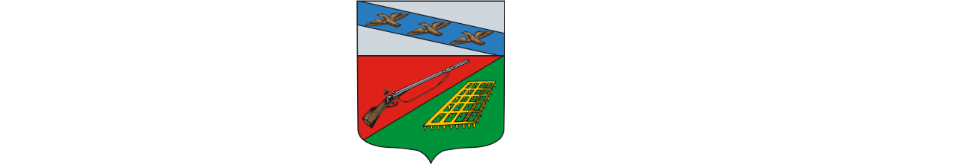 АДМИНИСТРАЦИЯГОРОДА ФАТЕЖАФАТЕЖСКОГО РАЙОНАКУРСКОЙ ОБЛАСТИПОСТАНОВЛЕНИЕот 21 декабря . №264Об утверждении Порядка взыскания в доход бюджета города Фатежа неиспользованных остатков межбюджетных трансфертов, полученных в форме субсидий, субвенций и иных межбюджетных трансфертов, имеющих целевое назначениеРуководствуясь статьей 242 Бюджетного кодекса Российской Федерации, Федеральным законом от 06.10.2003 № 131-ФЗ «Об общих принципах организации местного самоуправления в Российской Федерации», в соответствии с Уставом муниципального образования г. Фатеж, Администрация города Фатежа постановляет:1. Утвердить прилагаемый Порядок взыскания в доход бюджета города Фатежа неиспользованных остатков межбюджетных трансфертов, полученных в форме субсидий, субвенций и иных межбюджетных трансфертов, имеющих целевое назначение 2. Контроль за исполнением настоящего постановления оставляю за собой.3.Постановление подлежит размещению на официальном сайте Администрации города Фатежа в сети «Интернет» (мофатеж.рф).4. Постановление вступает в силу со дня его подписания.Глава Администрации города Фатежа                                           А.И. КоклинПриложение к постановлениюАдминистрации города Фатежаот 21 декабря 2016г.№264«Об утверждении Порядка взыскания в доходбюджета города Фатежа неиспользованныхостатков межбюджетных трансфертов, полученных в форме субсидий, субвенций ииных межбюджетных трансфертов,имеющих целевое назначение»Порядок взыскания в доход бюджета города Фатежа неиспользованных остатков межбюджетных трансфертов, полученных в форме субсидий, субвенций и иных межбюджетных трансфертов, имеющих целевое назначение1. Настоящий Порядок взыскания неиспользованных остатков межбюджетных трансфертов, полученных в форме субсидий, субвенций и иных межбюджетных трансфертов, имеющих целевое назначение предоставленных из местного бюджета (далее - Порядок), разработан в соответствии со статьей 242 Бюджетного кодекса Российской Федерации и устанавливает порядок взыскания в доход местного бюджета неиспользованных остатков межбюджетных трансфертов, полученных в форме субвенций и субсидий, иных межбюджетных трансфертов, имеющих целевое назначение, предоставленных из местного бюджета (далее - целевые средства).2. Порядок взыскания в доход местного бюджета целевых средств осуществляется в соответствии с Общими требованиями к порядку взыскания в доход бюджетов неиспользованных остатков межбюджетных трансфертов, полученных в форме субсидий, субвенций и иных межбюджетных трансфертов, имеющих целевое назначение.В случае, если неиспользованные остатки целевых средств (включая остатки, на суммы которых соответствующими главными администраторами доходов местного бюджета подтверждена в установленном порядке потребность в направлении их на те же цели) не перечислены в доход местного бюджета в течение установленного законодательством срока, Администрация города Фатежа не позднее 30 рабочих дней после истечения указанного срока направляет в Управление Федерального казначейства по Курской области распоряжение главы города Фатежа о взыскании неиспользованных остатков целевых средств, оформленное на бланке Администрации города Фатежа (приложение № 1).Распоряжение с приложением, являющимся его неотъемлемой частью, оформляется Администрацией города Фатежа в целях взыскания неиспользованных остатков целевых средств по каждому получателю доходов из местного бюджета, не перечислившему неиспользованный остаток целевых средств в доход местного бюджета в течение установленного законодательством срока, на основании представленных в Администрацию города Фатежа Управлением Федерального казначейства по Курской области не позднее 25 рабочих дней после истечения установленного законодательством срока Сведений о подлежащих взысканию остатках межбюджетных трансфертов, полученных из местного бюджета в форме субсидий, субвенций и иных межбюджетных трансфертов, имеющих целевое назначение, не использованных по состоянию на 1 января 20__ г. (код формы по КФД 0503441), согласованных с соответствующими финансовыми органами.Распоряжение с приложением электронной копии распоряжения, созданной посредством сканирования и подтвержденной электронной подписью уполномоченного лица Администрации города Фатежа (далее - Электронное распоряжение), не позднее следующего рабочего дня со дня подписания распоряжения направляется в Управление Федерального казначейства по Курской области.3. Управление Федерального казначейства по Курской области в течение трех рабочих дней после получения распоряжения осуществляет проверку:- соответствия реквизитов счета N 40101 Управления Федерального казначейства по Курской области лицевого счета администратора доходов бюджета главному администратору (администратору) доходов местного бюджета от возврата остатков целевых средств;- соответствия общей суммы подлежащих взысканию неиспользованных остатков целевых средств, указанной в приложении к распоряжению, сумме, указанной в распоряжении.Если в распоряжении указаны неверные реквизиты счета N 40101 Управления Федерального казначейства по Курской области и (или) указанная в приложении к распоряжению общая сумма подлежащих взысканию неиспользованных остатков целевых средств не соответствует их общей сумме, указанной в распоряжении, Управление Федерального казначейства по Курской области регистрирует распоряжение в Журнале регистрации неисполненных документов в установленном порядке и возвращает его вместе с Электронным распоряжением с указанием причины возврата в прилагаемом к ним Протоколе, составленном по форме согласно Приложению N 5 к «Порядку кассового обслуживания исполнения местного бюджета, бюджетов субъектов Российской Федерации и местных бюджетов и порядку осуществления органами УФК по Курской области отдельных функций финансовых органов субъектов Российской Федерации и муниципальных образований по исполнению соответствующих бюджетов», утвержденному Приказом Управления Федерального казначейства казначейства по Курской области от 10 октября . N 8н (зарегистрирован в Министерстве юстиции Российской Федерации 12 ноября ., регистрационный N 12617; Бюллетень нормативных актов федеральных органов исполнительной власти, 2008, N 51) (код формы по КФД 0531805.Администрация города Фатежа не позднее пяти рабочих дней после получения Распоряжения и Электронного распоряжения уточняет необходимые данные, оформляет новое распоряжение и направляет УФК по Курской области.4. Электронное распоряжение, соответствующее установленным пунктом 2 настоящего Порядка требованиям, не позднее трех рабочих дней со дня получения Распоряжения доводится УФК по Курской области до отдела № 25 УФК по Курской области для осуществления взыскания неиспользованных остатков целевых средств в соответствии с пунктами 4 - 6, 8 Общих требований на счет N 40101 Управления Федерального казначейства по Курской области.5. В соответствии с решением главного администратора бюджетных средств о наличии потребности в межбюджетных трансфертах, полученных в форме субсидии, субвенций и иных межбюджетных трансфертов, имеющих целевое назначение, не использованных в отчетном финансовом году, согласованным с соответствующим финансовым органом в определяемом им порядке, средства в объеме, не превышающем остатка указанных межбюджетных трансфертов, могут быть возвращены в текущем финансовом году в доход местного бюджета, для финансового обеспечения расходов местного бюджета, соответствующих целям предоставления указанных межбюджетных трансфертов.6. Возврат излишне перечисленных остатков целевых средств, а также остатков целевых средств, которые могут быть использованы на те же цели, при установлении наличия потребности в них в соответствии с решением главного администратора доходов местного бюджета от возврата остатков, оформленных Уведомлениями по расчетам между бюджетами по межбюджетным трансфертам (код формы по Общероссийскому классификатору управленческой документации 0504817), направленными администрацией города Фатежа от возврата остатков соответствующим администраторам доходов по возврату, осуществляется в соответствии с пунктом 9 Общих требований.Приложение №1к Порядку взыскания в доходбюджета города Фатежа неиспользованныхостатков межбюджетных трансфертов, полученных в форме субсидий, субвенций ииных межбюджетных трансфертов,имеющих целевое назначениегербАДМИНИСТРАЦИЯ ГОРОДА ФАТЕЖАФАТЕЖСКОГО РАЙОНА КУРСКОЙ ОБЛАСТИРАСПОРЯЖЕНИЕот                             №О взыскании в доход бюджета города Фатежа неиспользованных остатков целевых средствВ соответствии с пунктом 5 статьи 242 Бюджетного кодекса Российской Федерации (Собрание законодательства Российской Федерации, 1998, N 31, ст.3823; 2000, N 32, ст. 3339; 2007, N 18, ст. 2117; 2009, N 1, ст. 18; N 15,ст. 1780; 2013, N 19, ст. 2331; 2014, N 43, ст. 5795) и Порядком взыскания неиспользованных остатков межбюджетных трансфертов, предоставленных из бюджета города Фатежа, Управлению Федерального казначейства по Курской области перечислить в доход местного бюджета неиспользованные остатки целевых средств в сумме ____руб.___коп. в соответствии с приложением к настоящему распоряжению согласно следующим реквизитам:- УФК по Курской области (Администрация города Фатежа)307100 Курская область, г. Фатеж, ул. Тихая д. 35ИНН 4625001414, КПП 4625001001р/сч 40101810600000010001; л/сч 04443022960БИК 043807001ОКАТО 38244501000ОКТМО 38644101001КБК 00121905000130000151 – Возврат остатков субсидий, субвенций и иных межбюджетных трансфертов, имеющих целевое назначение, прошлых лет из бюджетов городских поселений.Глава Администрации города Фатежа                                          А.И. КоклинПриложениек распоряжениюадминистрации города Фатежаот «» 201   г.№«О взыскании в доход бюджетагорода Фатежанеиспользованных остатковцелевых средствОтветственныйисполнитель       _____________  _____________  ______________  ___________                   (должность)     (подпись)     (расшифровка    (телефон)                                                   подписи)Приложение №3к постановлениюАдминистрации города Фатежаот «21»декабря 2016г.№264«Об утверждении Порядка взыскания в доходбюджета города Фатежа неиспользованныхостатков межбюджетных трансфертов, полученных в форме субсидий, субвенций ииных межбюджетных трансфертов,имеющих целевое назначение»СВЕДЕНИЯО ПОДЛЕЖАЩИХ ВЗЫСКАНИЮ ОСТАТКАХ МЕЖБЮДЖЕТНЫХ ТРАНСФЕРТОВ,ПОЛУЧЕННЫХ ИЗ МЕСТНОГО БЮДЖЕТА В ФОРМЕ СУБСИДИЙ, СУБСИДИЙ,СУБВЕНЦИЙ И ИНЫХ МЕЖБЮДЖЕТНЫХ ТРАНСФЕРТОВ, ИМЕЮЩИХ ЦЕЛЕВОЕНАЗНАЧЕНИЕ, НЕ ИСПОЛЬЗОВАННЫХ ПО СОСТОЯНИЮНА 1 ЯНВАРЯ 20__ г.                                                            ┌─────────────┐                                                            │    КОДЫ     │                                                            ├─────────────┤                                               Форма по КФД │   0503441   │                                                            ├─────────────┤                        на "__" __________ 20__ г.     Дата │             │                                                            ├─────────────┤Наименование органа,                                        │             │осуществляющего кассовое                                    │             │обслуживание исполнения      Федеральное                    │             │бюджета                      казначейство           по ОКПО │             │                         ---------------------              ├─────────────┤Наименование финансового Министерство финансов              │             │органа                   Российской Федерации   Глава по БК │     092     │                         ---------------------              ├─────────────┤Наименование бюджета      федеральный бюджет                │             │                         ---------------------              ├─────────────┤Единица измерения: руб.                             по ОКЕИ │     383     │                                                            └─────────────┘Руководитель      _____________  _______________________                    (подпись)     (расшифровка подписи)Главный бухгалтер _____________  _______________________                    (подпись)     (расшифровка подписи)Ответственныйисполнитель       _____________  _____________  ______________  ___________                   (должность)     (подпись)     (расшифровка    (телефон)                                                   подписи)"__" ________________ 20__ г.Главный администратор доходов местного бюджета от возврата остатков целевых средствГлавный администратор доходов местного бюджета от возврата остатков целевых средствГлавный администратор доходов местного бюджета от возврата остатков целевых средствГлавный администратор доходов местного бюджета от возврата остатков целевых средствКод по бюджетной классификации Российской ФедерацииКод по бюджетной классификации Российской ФедерацииСумма, подлежащая взысканию в доход местного бюджета (руб.)наименованиеИННКППкод главы по бюджетной классификации Российской Федерациицелевой статьи расходов местного бюджета по предоставленным целевым средствам из местного бюджетадоходов бюджетов субъектов Российской Федерации по возврату остатков целевых средствСумма, подлежащая взысканию в доход местного бюджета (руб.)1234567ИтогоXXXXXСправочно:Наименование субъекта Российской Федерации <*>Главный администратор доходов местного бюджета от возврата остатков целевых средствГлавный администратор доходов местного бюджета от возврата остатков целевых средствГлавный администратор доходов местного бюджета от возврата остатков целевых средствКод по бюджетной классификации Российской Федерации <**>Код по бюджетной классификации Российской Федерации <**>Неиспользованный остаток целевых средствНеиспользованный остаток целевых средствНеиспользованный остаток целевых средствНаименование субъекта Российской Федерации <*>ИННКППкод главы по бюджетной классификации Российской Федерациицелевой статьи расходов местного бюджета по предоставленным целевым средствамдоходов бюджета субъекта Российской Федерации по возврату остатков целевых средствпо состоянию на 1 января 20__ годав том числев том числеНаименование субъекта Российской Федерации <*>ИННКППкод главы по бюджетной классификации Российской Федерациицелевой статьи расходов местного бюджета по предоставленным целевым средствамдоходов бюджета субъекта Российской Федерации по возврату остатков целевых средствпо состоянию на 1 января 20__ годапоступило в доход местного бюджетаподлежит взысканию в доход местного бюджета123456789Итого по субъекту Российской ФедерацииxxxxxИтого по субъекту Российской ФедерацииxxxxxВсего:xxxxx